 MINISTERO DELL’ISTRUZIONE, DELL’UNIVERSITA’ E DELLA RICERCA - Ufficio Scolastico Regionale per il Lazio Istituto Comprensivo “Leonardo Da Vinci”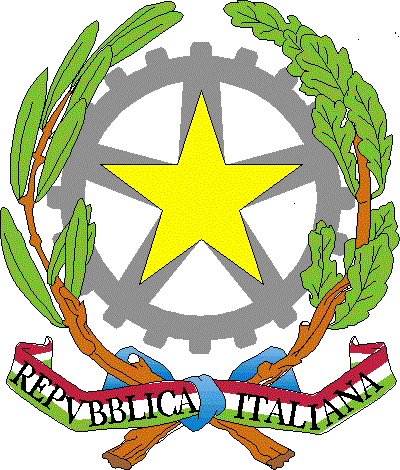 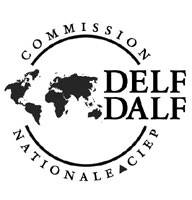 Cod. Mec.RMIC898002 - C.F. 94032550587 -  – Via Douhet n. 6 -  00012 Guidonia – Tel. 0774/342850   e-mail  – rmic898002@istruzione.it –P E C: rmic898002@pec.istruzione.it– sito della scuola: http://icleonardodavinciguidonia.gov.it/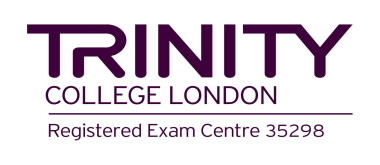 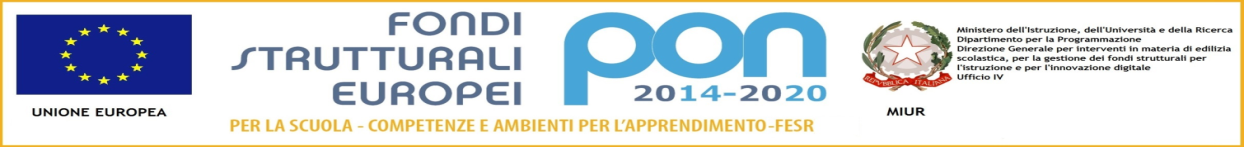 ORARIO DI RICEVIMENTO SC. SEC. I GRADO A.S. 2021/2022COGNOMENOMEGIORNOORAALTOBELLOANTONELLAGIOVEDI’11.00-12.00ARBIAM.GIOVANNAMARTEDI’12.30-13.30AVELLANADIAVENERDI’12.00-13.00BASILEROSALUNEDI’11.00-12.00BIANCHIALBERTOGIOVEDI’10.45-11.45BONANNIDANIELAMARTEDI’12.30-13.30CAGGIANOGERARDOVENERDI’ 8.45-9.45CARDONINATALINAGIOVEDI’11.00-12.00CARLETTIVALENTINAVENERDI’11.50-12.50CARROCCIANTONIOLUNEDI’ 9.45-10.45CASAPULLADANIELAGIOVEDI’ 8.45-9.45CASINIANNA GRAZIAMERCOLEDI’10.00-11.00COCCHIANAMARTEDI’ 9.45-10.45CONDO'RAMONAMARTEDI’12.45-13.45CURTIKATIAVENERDI’10.30-11.30D'ANIELLORACHELEVENERDI’ 9.45-10.45D’AMICOIRENEGIOVEDI’ 9.45-10.45DAGAALESSANDRAMARTEDI’ 9.00-10.00DI BLASISILVIAVENERDI’11.45-12.45FILABOZZIJACOPOMERCOLEDI’ 8.00-9.00GENTILESTEFANIAVENERDI’11.00-12.00GERANOUPRASKEVIGIOVEDI’9.45-10.45GIARDINOMASSIMOLUNEDI’ 8.45-9.45GIUSTINIANNAMARTEDI’10.45-11.45IERACIFEDERICAGIOVEDI’ 8.45-9.45IORIOPAOLOVENERDI’ 9.45-10.45LAURETTITIZIANAMERCOLEDI’ 9.45-10.45LONGOTIZIANAMARTEDI’9.45-10.45MARCHIALESSANDROGIOVEDI’10.45-11.45MONTESILAURAGIOVEDI’ 8.45-9.45MUSCOLIM.GABRIELLAMERCOLEDI’12.30-13.30PACIOTTIRINAGIOVEDI’12.30-13.30PALERMONATASCIAMERCOLEDI’12.45-13.45PETRILLOM.ROSAGIOVEDI’ 8.45-9.45PEZONECARMELAGIOVEDI’ 9.00-10.00PIAGNERELLISERENALUNEDI’10.45-11.45PIAZZAELENAMERCOLEDI’10.45-11.45POLLICELLIADELEGIOVEDI’12.30-13.30PUGLIANIELLOANTONELLAMARTEDI’10.30-11.30REGINELLIFRANCESCAGIOVEDI’11.00-12.00TEMPERINIFILIPPOGIOVEDI’10.45-11.45TEODORITIZIANAMERCOLEDI’  9.45-10.45VACCARELLOGIOVANNAGIOVEDI’11.30-12.30VISCHETTIMARIAPIAVENERDI’11.45-12.45